Publicado en Bilbao Exhibition Centre el 18/01/2024 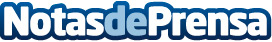 Gustoko amplía su oferta gastronómicaDel 1 al 3 de marzo, Bilbao Exhibition Centre se transformará en el epicentro de la gastronomía y los productos alimentarios de calidad con la celebración de Gustoko. La feria amplía su oferta y se posiciona como el punto de encuentro perfecto para productores y artesanos comprometidos con sus raícesDatos de contacto:Departamento de Comunicación de BECBilbao Exhibition Centre94 40 40 000Nota de prensa publicada en: https://www.notasdeprensa.es/gustoko-amplia-su-oferta-gastronomica_1 Categorias: Gastronomía País Vasco Industria Alimentaria Consumo Celebraciones Industria Otras Industrias http://www.notasdeprensa.es